Экскурсия в пожарную часть.2 ноября 2015г. учащиеся 5 класса МБОУ «ПСОШ №2 имени Байко ВФ» побывали с экскурсией в пожарной части № 51 п. Пограничного. Организовали экскурсию сотрудники отдела надзорной деятельности Пограничного муниципального района. Экскурсия началась с диспетчерской. Ребятам рассказали  о том, как принимаются звонки по номеру «01» и подали сигнал учебной тревоги. По сигналу, пожарные продемонстрировали экипировку пожарного и рассказали детям о нормативах сбора и выезда пожарного караула. Ребятам было интересно всё не только посмотреть, но и потрогать, примерить.Командир отделения Алексей Матушкин  рассказал экскурсантам о пожарных автомобилях. Ребята с интересом рассматривали содержимое специальной техники - как столько много всего помещается в машину, ничего не падает и всё на своих местах. Пожарные продемонстрировали сноровку в одевании боёвки, рассказали об оснащении пожарных машин и предназначении пожарного инвентаря. Учащимся были показаны помещения пожарной части. Дети были удивлены, узнав, что у пожарных тоже есть учебные классы, где они повышают свой уровень знаний.   Так же ребятам продемонстрировали работу дыхательного аппарата со сжатым воздухом ПТС «Базис», предназначенный для индивидуальной защиты органов дыхания и зрения. В роли спасенного был учащийся 5 класса Ямкач Дмитрий. Ребятам посмотрели работу гидравлического аварийно-спасательного инструмента. Пожарные  показали как быстро и умело они поднимаются и спускаются по пожарной трехколенной лестнице до 3-го этажа учебной башни, ребята хлопали в ладоши, не сдерживая своих эмоций.Старший инспектор районного отдела надзорной деятельности майор внутренней службы Юлия Степанова напомнила детям о соблюдении правил пожарной безопасности, проверила знания ребят в ходе викторины, а также напомнила о недопустимости детской шалости с огнём.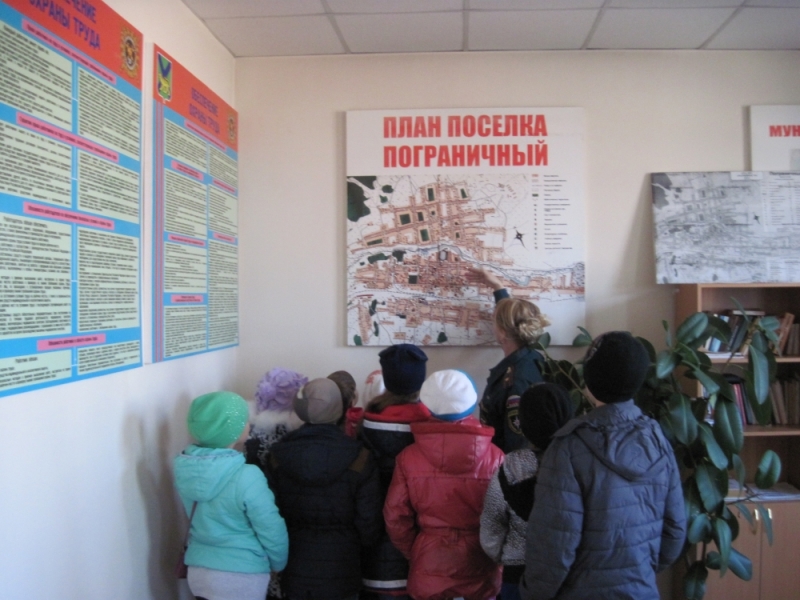 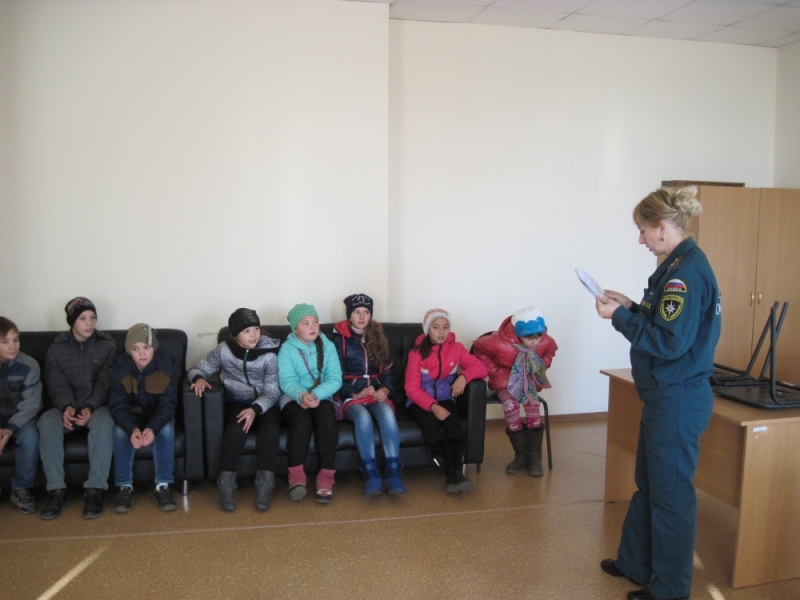 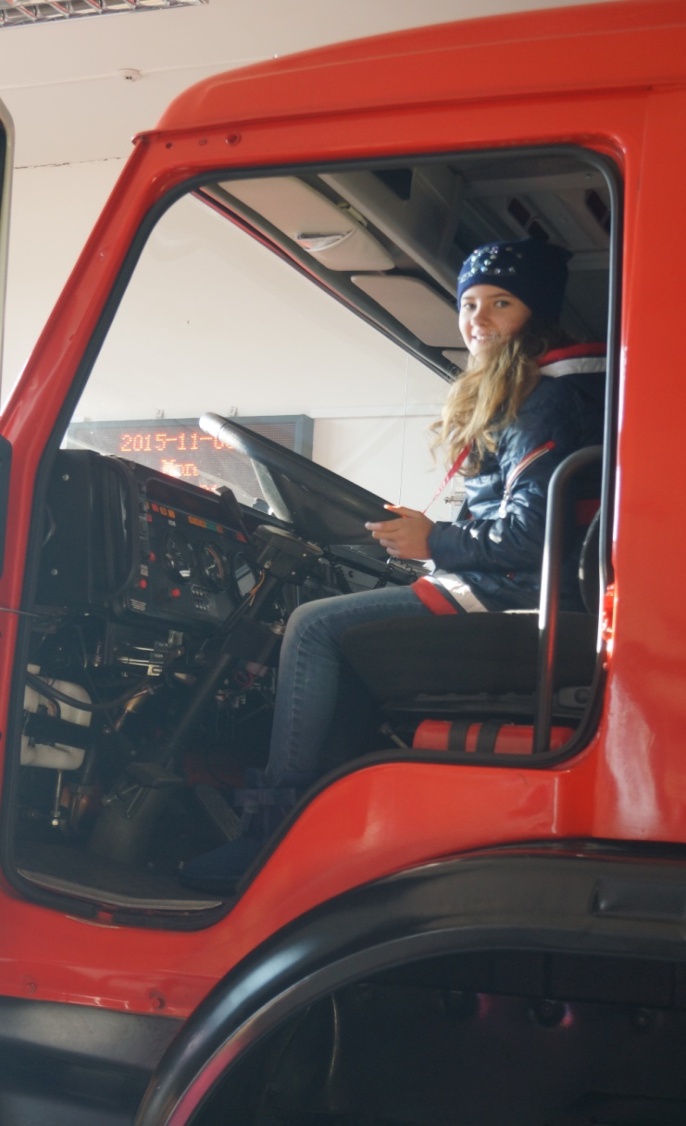 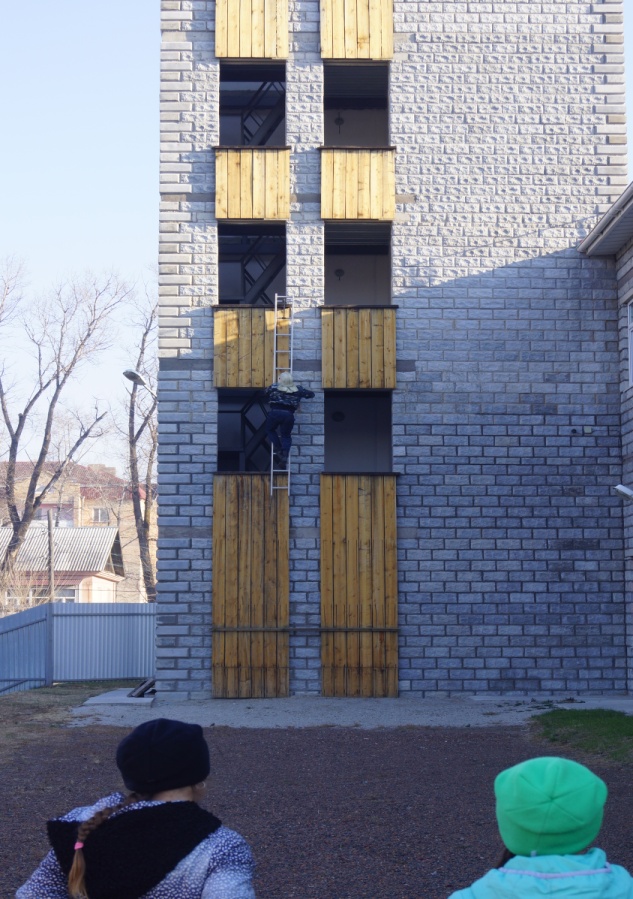 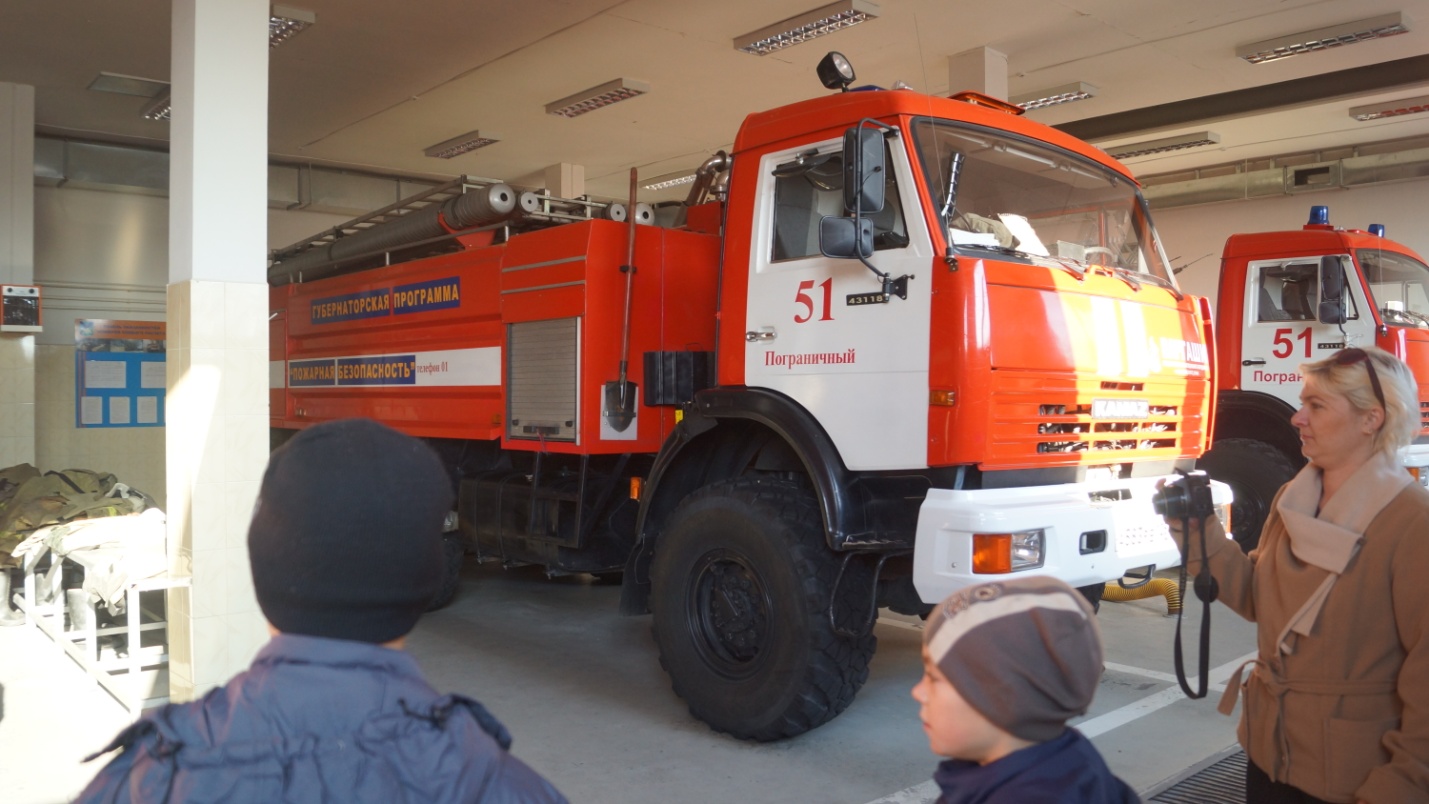 